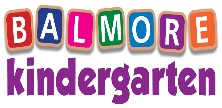 NEWSLETTER: July/August 2022 laura@balmorekindergarten.co.uk  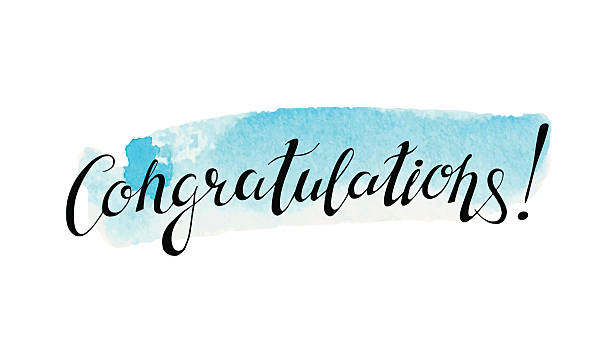 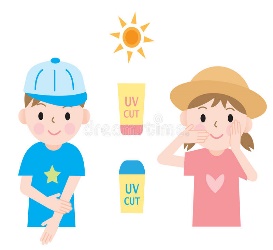 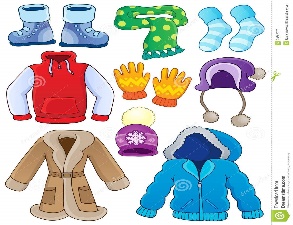 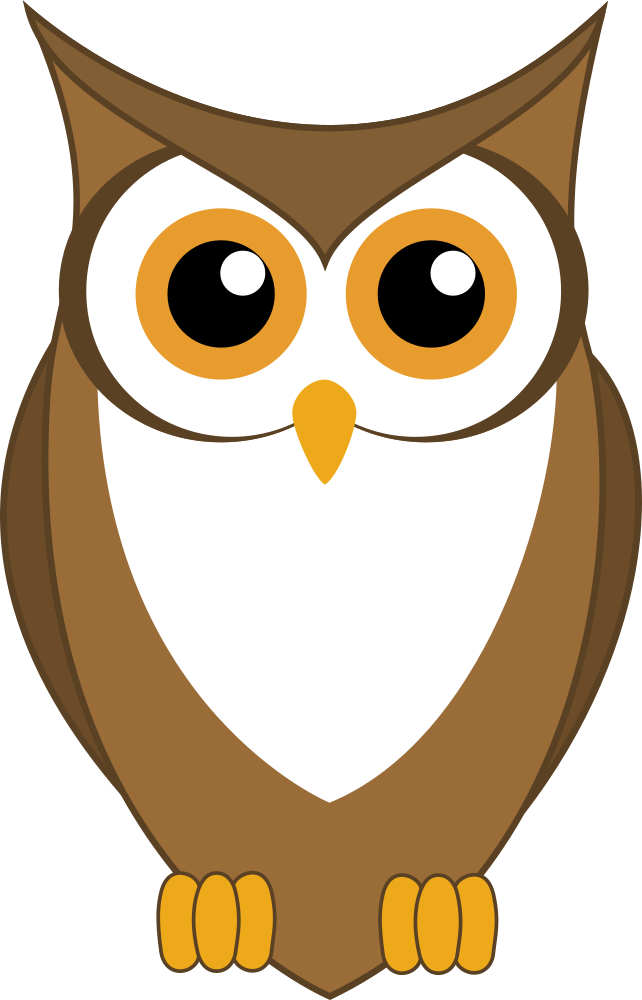 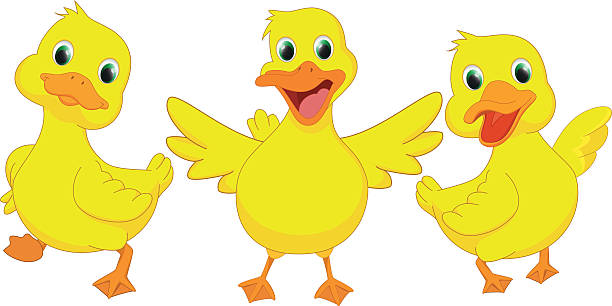 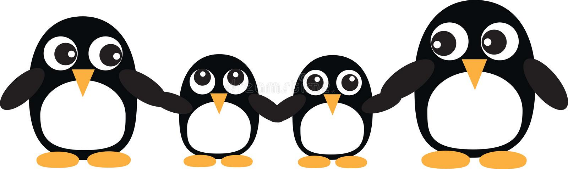 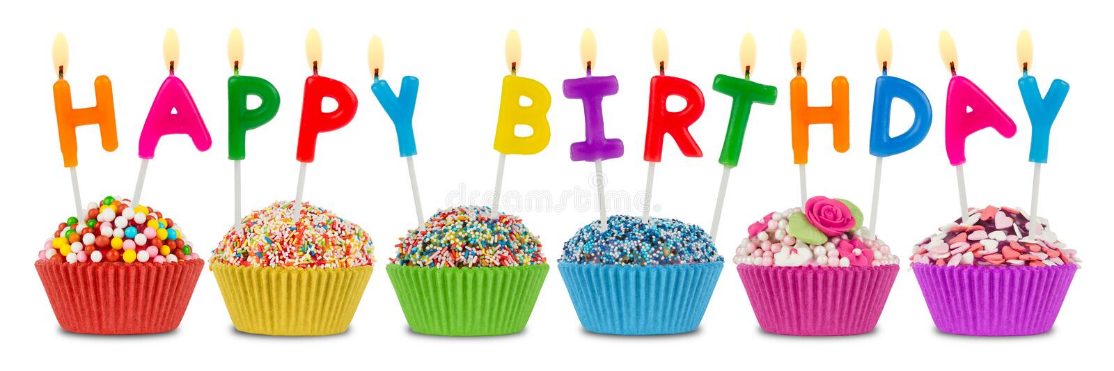 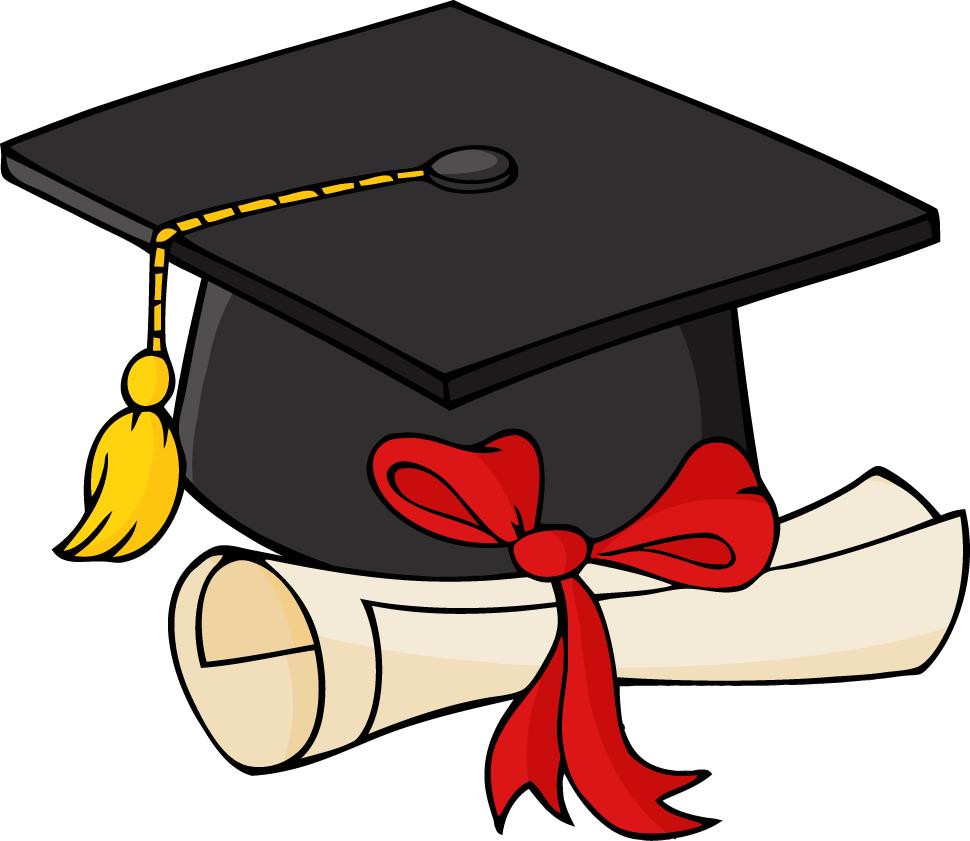 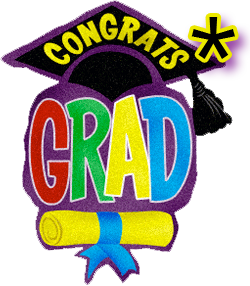 